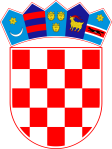 REPUBLIKA  HRVATSKASPLITSKO-DALMATINSKA ŽUPANIJAOSNOVNA ŠKOLA MILNAKLASA: 007-04/24-02/02URBROJ: 2181-319-24-01U Milni, 10.01.2024.P O Z I V Članovima Školskog odbora Osnovne škole MilnaTemeljem ukazane potrebe, predsjednica Školskog odbora saziva sjednicu Školskog odbora koja će se održati u srijedu, 17. siječnja 2024. u 12.00 h u knjižnici Škole.Predlaže se sljedeći dnevni red: Usvajanje zapisnika s prethodne sjedniceIzvješće ravnatelja za 1. obrazovno razdobljeIzvješće  o stanju sigurnosti, provođenju preventivnih programa te mjerama poduzetim u cilju zaštite prava učenika u prvom obrazovnom razdobljuDonošenje novog pravilnika o radu školske knjižniceSuglasnost za zapošljavanje za učitelja razredne nastave – Niko VujanovićRaznoPREDSJEDNICA ŠKOLSKOG ODBORA:                                                                                                          (Kristina Novaković)                                                                                                        _____________________Dostaviti: Kristina NovakovićMate PlazibatDeni RestovićMaria StipanovićAntonela Cecić Vidoš, ravnateljica OŠ MilnaPismohrana